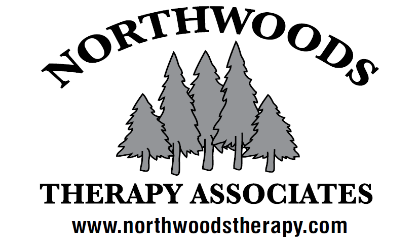 NORTHWOODS THERAPY TREATMENT OF MINOR CONSENT FORMCONSENT___________________________________________________________________To comply with Wisconsin law, Northwoods Therapy requires that a parent (not step-parent/foster parent) or legal guardian (guardian appointed by a court) accompany any minor child (17 years old or younger) to their therapy appointments. In the event that a parent or legal guardian is unable to accompany his or her minor child to a medical treatment appointment, the parent or legal guardian must sign this consent form for treatment of minors.Name of parent or legal guardian: ___________________________________________________________Name of child: ___________________________________________________________________________ ⃝ I consent to care and treatment for my child related to treatment of his/her _______________________ at Northwoods Therapy Associates.I further agree to reimburse Northwoods Therapy for the cost of rendering these services to the extent that my insurance does not pay for these services:______________________________________________________     ______________________________Child’s parent or legal guardian signature				      Relationship______________________________________________________     ______________________________Print child’s parent or legal guardian name				      Date (month/day/year)_______________________________________________________________________________________Child’s parent or legal guardian addressPatient Name: Patient Name: Patient Name: DOB: Age:Gender:If there is a need to reach me during my child’s appointment to discuss further care or treatment, I may be reached at the following phone numbers:Home:  (_______) __________- __________                Work:  (_______)__________-__________Cell:  (________) __________-__________